مندل مشاهده کرد که صفات به نسبت هاییی که قابل پیش بینی هستند به ارث میرسند.آمیزش منوهیبریدی: طی آن فقط یه صفت بررسی می شود:AA × AA                                     Aa × AA                               Aa × Aaفرضیه های مندل :هر جاندار برای هر صفت خود ، دو عامل دارد که یکی از آنها را از پدر و دیگری را از مادر دریافت کرده است.عامل های مربوط به هر صفت ممکن است مشابه یا متفاوت باشند یعنی ممکن است هر صفت به حالت های مختلف ظاهر شود. این عامل ها هنگام تولیدمثل جنسی جدا و توسط گامت به نسل بعد منتقل می شود.هنگامی که دو عامل پس از لقاح به هم می رسند، عاملی که در نسل اول خود را به طور کامل نسان می دهد غالب و با حرف بزرگ لاتین مشخص می شود. عاملی که نتواند خود را در نسل اول نشان دهد مغلوب بوده و با حرف کوچک لاتین نشان می دهیم.قوانین ژنتیک :هر صفت را با دو حرف انگلیسی نمایش می دهیم که به هر کدام از انها آلل می گوییم مانندLL ,Llصفت خالص : هرگاه 2 آلل مثل هم باشند به آنها خالص یا هموزیگوزس گفته می شود. مثلAA         aa       BB      bbصفت ناخالص : هرگاه دو آلل مثل هم نباشند، صفت را ناخالص یا هتروزیگوس می گویند. مثلAa        Ba       Cc       Dd ژنوتیپ : فرمول هر صفت را گویند مثل :  AA  و  Aa  و   BB و  KK   و...فنوتیپ : شکل ظاهری هر صفت را می گویند مثل : قد بلند (A) ، موی مشکی (B) و ...افراد ناخالص فقط صفت غالب را نشان می دهند، این افراد اگرچه زن مغلوب را دارند اما در ظاهر اثر این ژن ظاهر نمی شود.سه نو ژنوتیپ ما در صفاتی که رابطه غالب و مغلوبی دارند به صورت زیر خواهد بود :مغلوب خالص (aa)    غالب ناخالص (Aa)    غالب خالص (AA)قوانین مندل :قانون تفکیک ژن ها : رفتار کوروموزوم ها را طی میوز بررسی می کند، 2 آلل مربوط به هر صفت هنگام تشکیل گامت ازهم جدا می شوند.قانون جور شدن مستقل ژن ها : مندل برای بررسی این موضوع از آمیزش دی هیبریدی استفاده کرد، و به این نتیجه رسید که هنگام تشکیل گامت، آلل های مربوط به هرصفت، بدون تاثیر بر صفات دیگر از هم تفکیک می شوند.امروزه میدانیم که اصل تفکیک ژن های مندل ، فقط در مورد ژن هایی درست است که روی کوروموزوم های مختلف قرار داشته باشند.آمیزش دی هیبریدی : نوعی آمیزش است که در آن چگونگی وراثت دو جفت صفت که حالت متقابل را نشان می دهند، بررسی می شود.همیشه رابطه به الل ها بصورت غال و مغلوب نیست!    1) غالب ناقص      2) هم توانیغالب ناقص : بعضی صفات مانند رنگ گل گیاه میمونی رابطه غالب و مغلوبی ندارد و در افراد ناخالص بصورت حدواسط، یعنی ترکیبی از هر دو صفت ظاهر می شود.وراثت موی انسان نیز غالب ناقص است. از آمیزش موی صاف و فرفری، فرزندی با موی موجدار بهوجود میآید که این فرزند از نظر آن صفت ناخالص (ناقل) است.هم توانی : آلل هایی که هم زمان باهم اثر خود را نشان می دهند. مثل آمیزش موی اسب سفید و قرمزدر هم توانی هر دو فنوتیپ باهم ظاهر می شوند اما در غالب ناقص فنوتیپ حدواسط دو حالت خالص ، بصورت ناخالص ظاهر می شود.آلل های چند گانه : بعضی ژن ها مثل ژن های مربوط به گروه های خونی ABO انسان را بیش از دو آلل کنترل می کنند، که به آنها چند آللی می گویند.چند ژنی : صفاتی که تحت تاثیر چند ژن قرار دارند. مثل : قد، وزن، رنگ مو، رنگ پوست و ...برخی صفات تحت اثر محیط قرار دارند یعنی فنوتیپ آنها در شرایط محیطی مختلف، متفاوت است. برای مثال رنگ گل گیاهان ادریسی در خاک اسیدی آبی و در خاک خنثی و قلیایی صورتی است. و یا رنگ موهای روباه قطبی در تابستان قهوه ای و در زمستان سفید است ( خاموش شدن ژنهای سازنده آنزیم ملانین).در انسان صفاتی مثل قد و رنگ پوست و هوش تحت تاثیر محیط است.بیماری های ژنتیکی :    1) اتوزومی     2) وابسته به جنسبیماری های اتوزومی : ژن های آنها روی کوروموزوم اتوزوم (غیرجنسی) قرار دارد.کوروموزوم اوتوزوم 22 جفت = 44 عددوابسته به جنس (x) : ژن های آنها روی کوروموزوم جنسی قرار دارد.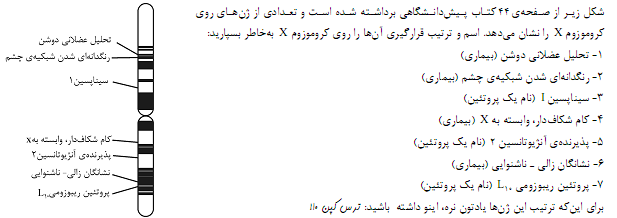 علاوه بر این بیماریها دو بیماری هموفیلی و کوررنگی نیز روی کوروموزوم x قرار دارند.انواع ژنوتیپ در صفات اتوزومی1- در یک فرد n، ژنوتیپ جاندار برای یک صفت تک ژنی دو آللی یا چند آللی، یک آلل دارد.2- در یک فرد n2، ژنوتیپ جاندار برای یک صفت تک ژنی دو آللی یا چند آللی، دو آلل دارد.3- در یک فرد n3، ژنوتیپ جاندار برای یک صفت تک ژنی دو آللی یا چند آللی، سه آلل دارد.4- برای یک صفت اتوزومی تک ژنی n آللی، n+ (n-1) + (n-2) + … نوع ژنوتیپ 2 اللی در جمعیت وجود دارد. برای آسانی محاسبات می توان از روابط زیر استفاده کردانواع آمیزشهادر صفات وابسته به جنس، انواع آمیزشها میشود انواع xxها × انواع xyها. اما در صفات اتوزومی اگرx، انواع ژنوتیپهای جمعیت میباشد، بخاطر حذف آمیزشهای تکراری، انواع آمیزشها از رابطه زیر بدست میآیدانواع فنوتیپهاتعداد خطها – تعداد زنوتیپها = تعداد فنوتیپهاحداقل و حداکثر نوع فنوتیپ(حداکثر)  = انواع ژنوتیپها ≥ انواع فنوتیپها ≥ n = انواع آللها (حداقل)* برای فرد xy، تعداد ژنوتیپ با تعداد اللها برابر است ولی برای فرد xx تعداد ژنوتیپ محاسبه میشود.* در صفات وابسته به x، جنسیت در ژنوتیپ محاسبه میشود و لی در فنوتیپ نه.* همواره تعداد انواع آللها و تعداد انواع ژنوتیپهای هموزیگوس باهم برابر است.مثال. برای یک صفت تک ژنی و اتوزومی 10 آللی در انسان چند نوع ژنوتیپ در جمعیت وجود دارد؟مثال. اگر برای یک صفت تک ژنی 6 آللی در جمعیت انسان دیده شود، چند نوع ژنوتیپ هتروزیگوس برای این صفت در جمعیت دیده میشود؟مثال. برای یک صفت اتوزومی، تک ژنی و 2 آللی چند نوع آمیزش ژنوتیپی در جمعیت انسان دیده میشود؟مثال. برای یک صفت اتوزومی تک ژنی و 5 اللی چند نوع آمیزش از نظر انواع زنوتیپ در جمعیت انسان دیده میشود؟مثال. در یک صفت تک ژنی اتوزومی 4 آللی که یکی بر 3 تای دیگر غالب است، چند نوع فنوتیپ در جمعیت دیده میشود؟مثال. در یک صفت تک ژنی اتوزومی 5 آللی، آلل اول بر سایر اللها غالب است و رابطه بین بقیه آللها غالب ناقص است. چند نوع فنوتیپ برای این صفت در جمعیت دیده میشود؟مثال. با توجه به سوال قبل، چند نوع فنوتیپ حدواسط در این جمعیت دیده میشود؟مثال. برای یک صفت تک ژنی 7 آللی رابطه بین آللها را نمیدانیم. حداکثر انواع فنوتیپها با حداقل آن چقدر اختلاف دارد؟مثال. کدامیک نمیتواند انواع فنوتیپهای یک صفت تک ژنی 4 اللی در انسان باشد؟مثال. یک صفت تک ژنی اتوزومی اندازه یک گیاه را کنترل میکند. اگر گیاهانی با اندازه 10،12،18،20 سانتیمتری دیده شود، این صفت چگونه کنترل میشود؟1- بوسیله 2 آلل که رابطه غالبو مغلوبی ندارند          2- بوسیله 3 آلل که رابطه غالب و مغلوبی ندارند3- بوسیله 3 الل که یکی بر دوتای دیگر غالب است  4- بوسیله 4 الل که یکی بر3 تای دیگر و دومی بر 2تای دیگر غالب استمثال. در یک صفت 2 ژنی در انسان، برای ژن اول 3 آلل وجود دارد که اولی بر 2 آلل دیگر غالب است و برای ژن دوم 5 آلل وجود دارد که اولی بر 4 آلل دیگر و دومی بر 3 آلل باقیمانده غالب است. برای این صفت چند نوع فنوتیپ در جمعیت وجود دارد؟مثال. صفتی تک ژنی به 30 شکل مختلف در جمعیت دیده میشود، این صفت حداقل چند آللی است؟مثال. اگر صفتی 36 نوع فنوتیپ داشته باشد، این صفت میتواند تحت کنترل ------- ژن دو آللی باشد.مثال. برای ک صفت وابسته به جنس تک ژنی و 4 آللی، چند نوع آمیزش بین ژنوتیپهای مختلف انسان امکانپذیر است؟مثال. در بیستون بتولاریا برای یک صفت وابسته به جنس تک ژنی 5 آللی که اولی بر بقیه و دومی بر 3 آلل دیگر غالب است، به ترتیب فنوتیپ در پروانههای نر و ماده چند نوع است؟مثال. برای یک صفت وابسته به جنس، 4 آللی که اولی بر بقیه و دومی بر سومی و چهارمی غالب است. چند نوع ژنوتیپ و چند نوع فنوتیپ در جمعیت انسان دیده میشود؟مثال. در یک صفت وابسته به جنس 4 اللی که رابطه غالب و مغلوبی ندارند. چند نوع فنوتیپ در زنها دیده میشود که در مردها نیست؟مثال. اگر طول منقار صفتی وابسته به جنس و تک ژنی باشد. در سهره نر 10 نوع زنوتیپ دیده میشود، در سهره ماده چند نوع زنوتیپ خواهیم داشت؟محاسبه انواع گامتها:مثال. سلولی با فرمول ژنتیکی AaBbRW و عدد کروموزومی 2n=8 به دنبال میزو چند نوع گامت تولید میکند؟مثال. سلولی با فرمول ژنتیکی AaBBRWMN توانایی تولید چند نوع گامت را دارد؟مثال.سلولی با فرمول ژنتیکی  توانایی تولید چند نوع گامت را دارد؟مثال. مردی کوررنگ، هموفیلی با گروه خونی AB- حداکثر چند نوع گامت میتواند تولید کند؟مثال. فرد سالمی با گروه خونی AB- که ناقل ژن هموفیلی است، چند نوع گامت تولید میکند؟مثال. در صورتی که ژنهای A,B پیوسته باشند و ژن C روی کوروموزوم دیگری قرار داشته باشد، زنوتیپ AaBbCc حداکثر چند نوع گامت تولید میکند؟مثال. سلولی با عدد کوروموزمی 2n=8 توانایی تولید چند نوع گامت را دارد؟مثال. سلولی با عدد کرورموزومی 2n=14 که دارای 3 جفت کوروموزوم هموزیگوس است، توانایی تولید چند نوع گامت را دارد؟مثال. بر روی هر جفت از اوتوزومهای مگس سرکه یک جفت ژن هتروزیگوس مفروض است، مگس سرکه نر و ماده چند نوع گامت میتوانند تولید کنند؟مثال. موجود زندهای با عدد کرورموزومی 2n=6 و فرمول ژنتیکی AaBb چند نوع گامت تولید میکند؟محاسبه تعداد گامت:* در محاسبه تعداد گامتها فرمول زنتیکی و عدد کرورموزومی را در نظر نمیگیریم و فقط جنسیت مد نظر است. یعنی اگر فرد نر باشد، تعداد گامت را 4 و اگر فرد ماده باشد تعداد گامت را 1 در نظر خواهیم گرفت.* اگر در سوالی جنسیت مطرح نشده بود، تعداد گامت را 4 در نظر میگیریم.مثال. دو سلولی با فرمول زنتیکی AaBbDd , AaBb رو هم توانایی تولید حداقل و حداکثر چند گامت را دارند؟مثال. دو سلول با فرمول زنتیکی زیر، روی هم توانایی تولید چند گامت را دارد؟AaBbDd × AaBBDdگامت نویسی:مثال. گامتهای موجود با فرمول AaBbDd را بنویسید.مثال. گامتهای سلولی با فرمول زیر را بنویسید.		Aaمثال. گدامیک از گامتهای زیر گامت فردی با فرمول ژنتیکی زیر نیست؟Aa الف) Abdes        ب) AbdeS        ج) AbdEs       د) abDESمثال. فردی با ژنوتیپ AaBb گامتی که تولید میکند، کذام است؟الف) AA            ب) Aa               ج) ab             د) Bbباید بدانیم :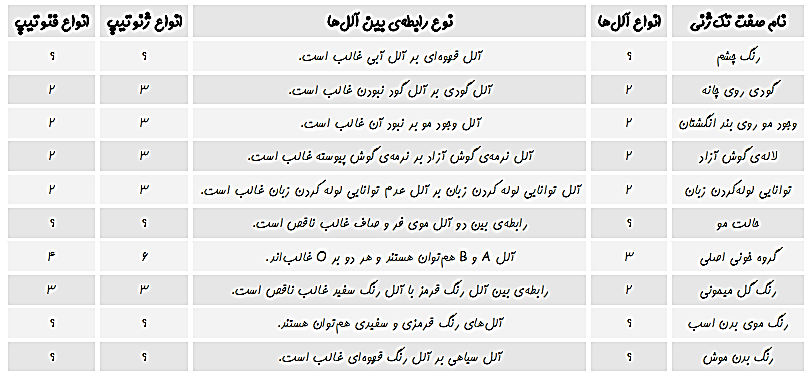 آمیزشها: آمیزش مونو هیبریدی :مثال. پدر و مادری چشم قهواهای دختری چشم آبی دارند، چقدر احتمال دارد فرزند پنجم انها پسری با چشمان قهواهای باشد؟مثال. پسری بدون گودی چانه، پدری با گودی روی چانه و مادری بدون گودی روی چانه دارد. این پسر  صفت گودی چانه را از ------ دریافت کرده است.مثال. اگر در خانوادهای احتمال تولد پسری با موهای صاف  باشد، احتما تولد دحتری با موهای موجدار کدام است؟مثال. از ازدواج موشی سیاه با قهواهای، فرزند اول قهوهای شده است. چقدر احتمال دارد فرزند دوم و سوم، یکی قهوهای و دیگری سیاه باشد؟مثال. مردی با نرمه گوش پیوسته با زنی هنروزیگوس در رابطه با این صفت، ازدواج میکند. چقدر احتمال دارد فرزند اول و دوم این خانواده از نظر جنسیت و ژنوتیپ دقیقا مشابه پدر و مادرسان باشند؟مثال. از خودلقاحی Aa نسبت فنوتیپی و ژنوتیپی کدام است؟آمیزش مولتی هیبریدیمثال. از آمیزیش زیر چند فنوتیپ و چند ژنوتیپ تولید میشود؟AaBbRW × AabbRWمثال. تنوع فنوتیپی از خودلقاحی افراد با زنتویپ AaBb کدام است؟مثال. در آمیزی زیر رابطه بین آللها را نمیدانیم. در زادهها حداقل و حداکثر چند نوع فنوتیپ و ژنوتیپ وجود خواهد داشت؟مثال. تنوع ژنتیکی در کدام بیشتر است؟1) AaBB × AABb    2)AaBb × aaBb    3) AaBB × aaBb    4) AaBb × aabbمثال. از آمیزش AaBb × AaBa ، چه نسبتی از زادهها A دارند؟مثال. در آمیزش AabbDD × AaBbDd، فراوانی فراوانترین ژنوتیپ کدام است؟مثال. در آمیزش  AaRW × AaRW فراوانی فراوانترین فنوتیپ کدام است؟مثال. از خودلقاحی AaRW، نسبتهای فنوتیپی نسل بعد کداماند؟مثال. در آمیزش AaBb × aaBb، بزرگترین نسبت فنوتیپی نسل بعد کدام است؟مثال. از آمیزش AaBbDd × AaBbDd، چه نسبتی از زداهها حداقل در یک صفت غالباند؟مثال. در آمیزش AaBbDD × AaBbDd، چه نسبتی از زادهها حداکثر در دو صفت غالباند؟مثال. در آمیزش AaBbDd × AaBbDd، چه نسبتی از زادهها حداکثر در یک صفت غالباند؟مثال. از آمیزش AaBbDd × AaBbDd، چه نسبتی از زادههایی که در هر سه صفت غالباند، در هر سه صفت هموزیگوس هستند؟مثال. در آمیزش AaBbDd × AaBbDd، چه نسبتی از زادههایی که در هر 3 صفت هموزیگوس هستند، حداقل در یک صفت غالباند؟مثال. در آمیزش AaBbDd × AaBbDd، چه نسبتی از افرادی که فنوتیپ AbD دارند، آلل a دارند؟مثال. از خودلقاحی جانداری که ---- صفت تک ژنی هتروزیگوس دارد و در ---- تای آنها رابطه غالب و مغلوبی بین آللها هست، انواع فنوتیپهای بیشتری بهوجود میآید.الف) 3-2              ب) 4-1             ج) 5-4              د) 5-5فنوتیپ و ژنوتیپ نوترکیب :مثال. از آمیزش AABbRW × AaBbRW چند فنوتیپ نوترکیب و چند ژنوتیپ نوترکیب بوجود میآید؟مثال. از آمیزش AaBbRW × AaBBRW چند فنوتیپ نوترکیب و چند ژنوتیپ نوترکیب بوجود میآید؟مثال. از آمیزش  AaBbDd × AaBbDdچند فنوتیپ نوترکیب و چند ژنوتیپ نوترکیب بوجود میآید؟مثال. از آمیزش AabbDd × AaBBDd چند فنوتیپ نوترکیب و چند ژنوتیپ نوترکیب بوجود میآید؟مثال. از آمیزش AaBbRR × AabbWW چند فنوتیپ نوترکیب و چند ژنوتیپ نوترکیب بوجود میآید؟مثال. از آمیزش AaBbDD × AabbDd چه نسبتی از افراد ژنوتیپ نوترکیب و چه نسبتی فنوتیپ نوترکیب دارد؟مثال. از آمیزش AaBbDD × AaBBDd چه نسبتی از افراد ژنوتیپ نوترکیب و چه نسبتی فنوتیپ نوترکیب دارد؟مثال. از آمیزش AabbWW × AaBbRR چه نسبتی از افراد ژنوتیپ نوترکیب و چه نسبتی فنوتیپ نوترکیب دارد؟مثال. در آمیزش AaBbDd × AaBbDD چه نسبتی از زداههایی که در هر 3 صفت غالب هستند، ژنوتیپ نوترکیب دارند؟مثال. وراثت کدام صفت شبیه نظریه منسوخ آمیختگی صفات است؟الف) حالت مو در انسان     ب) رنگ گل نخودفرنگی    ج) گودی روی چانه    د) رنگ گل ادریسیمثال. در آزمایش نایت چه نسبتی از افراد F2 نسبت به F1 فنوتیپ و ژنوتیپ نوترکیب داشتند؟مثال. چرا نخود فرنگی بطور طبیعی توانایی دگرلقاحی ندارد؟خلاصه آزمایش مندل: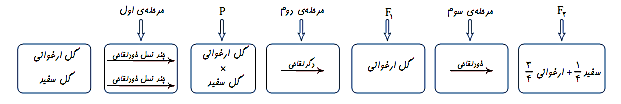 مثال. در آزمایش مندل، F1 و F2 به ترتیب محصول ------ و ------ هستند.مثال. در آزمایش مندل نسبتهای ژنوتیپی F2 کداماند؟مثال. هدف از آمیزش آزمون چیست؟مثال. در نخود فرنگی تعیین ژنوتیپ کدام فنوتیپ نیاز به آمیزش آزمون دارد؟مثال. در آمیزش آزمون فردی با فنوتیپ A، کدام یک از دو جمله زیر درست است؟اگر همه زادهها فنوتیپ A داشتند، فرد فوق حتما هموزیگوس است.اگر فقط یه زاده مغلوب داشته باشیم، فرد فوق حتما هتروزیگوس است.مثال. فردی با ژنوتیپ  ، 2n=x است. X چهقدر است؟مثال. از خودلقاحی گیاهی که دارای دو جفت آلل هتروزیگوس ایت که رابطه غالب و مغلوبی ندارند و از قانون جور شدن مستقل ژنها پیروی نمیکنند، احتمالا چه نسبتی از فنوتیپهای نسل اول شبیه والدین خواهد بود؟مثال. در آمیزش aaBbDdEeHh × AaBbDdEeHh اگر A با B روی یک کورموزوم و D با e روی یک کوروموزوم دیگر باشند، در زادها چند نوع فنوتیپ و چند نوع ژنوتیپ دیده میشود؟صفت غالبصفت مغلوبوجود گودی رو چانهنبود گودی رو چانهوجود مو رو انگشتاننبود مو رو انگشتانلاله گوش آزادلاله گوش چسبیدهتوانایی لوله کردن زبانعدم توانایی لوله کردن زبانبیماربیمارسالمHHHhhhهانتینگتوناتوزوم غالبسالمسالم (ناقل)بیماراتوزوم مغلوبAAAaaaآلکاپتونوریاFFFfffفنیل کتونوریاTTTtttتالاسمیAAAaaaزالیSSSsssسیستیک فیبروزیسKKKkkkکم خونی داسی شکلزن بیمارزن ناقلزن سالممرد سالممرد بیماروابسته به جنس غالبxKxKxKxkxkxkxyxKyکچلی- راشیتیسممرد بیمارمرد سالمزن سالمزن ناقلزن بیماروابسته به جنس مغلوبکوررنگیxcyxyxCxCxCxcxcxcهموفیلیxhyxyxHxHxHxhxhxhتحلیل دوشنxdyxyxDxDxDxdxdxdفاویسمxpyxyxPxPxPxpxpxp